Առաջարկներ ներկայացնելու հրավեր՝   ԱՆՀԱմսաթիվ՝ 22.01.2020թ.«Վեոլիա Ջուր» ՓԲԸ-ն (որ այսուհետ կկոչվի «Պատվիրատու») հրավիրում է Ձեզ ներկայացնել միացյալ տեխնիկական և ֆինանսական առաջարկներ՝ թիվ՝ ՎՋ/ԱՎՕ.Փորձ/01-2020 պայմանագրի՝ «Արտադրական վտանգավոր օբյեկտների(այսուհետ՝ ԱՎՕ) տեխնիկական անվտանգության վկայագրերի փորձաքննության և ԱՎՕ-ների տեխնիկական անվտանգության փորձաքննության աշխատանքների» ծառայություններ տրամադրելու նպատակով: Ծառայությունների առավել մանրամասն տվյալները կցված են Հիմնական դրույթներում․ տես՝Հավելված Ա: Խնդրում ենք ներկայացնել Ձեր տեխնիկական և ֆինանսական առաջարկները՝ կցված ձևերին համապատասխան:  Տեխնիկական առաջարկը պետք է ներառի նաև համապատասխան ծառայությունների մատուցման համար գրանցաված և գործող հավատարմագրման վկայագիր  (մասնակիցները պետք է ներառված լինեն Հավատարմագրման Ազգային Մարմնի կողմից վարվող Ռեեստրի «Տեխնիկական հսկողություն իրականացնող մարմիններ» բաժնում և (կամ) հանդիսանան «Տեխնիկական անվտանգության ապահովման պետական կարգավորման մասին» ՀՀ օրենքի (ՀՕ-204-Ն) 11-րդ հոդվածով սահմանված։ Որպես պայմանագրի ստորագրման նախապայման, Դուք պետք է ներկայացնեք նաև տեղեկանք հարկային մարմիններից՝ հետաձգված պարտքեր չունենալու վերաբերյալ։ Ձեր առաջարկները ենթակա կլինեն բանակցման Ձեր լիազոր ներկայացուցչի և Պատվիրատուի միջև և կարող են արտացոլվել պայմանագրում: Կցված է նաև պայմանագրի օրինակը: Հնարավոր հայտատուները կարող են լրացուցիչ տեղեկություններ ստանալ «Վեոլիա ջուր» ՓԲԸ-ից աշխատանքային օրերին, ժամը  09.00-13.00 և 14.00-18.00  նեքոհիշյալ գրասենյակից՝Վեոլիա Ջուր ՓԲԸԳնումների վարչություն14, Երևան, Ադոնց 6/1,  9-րդ հարկ հեռ․(091) 28-23-32Էլ-փոստ` anna.trdatyan@veolia.comՀայտերը պետք է ներկայացվեն առձեռն՝ ստորագրված, կնքված և փակ ծրարով,  ոչ ուշ,  քան 2020թ. փետրվարի   5-ը, ժամը 11:00-ն վերը նշված հասցեով:Տեխնիկական առաջարկՈւմ.      Վեոլիա Ջուր ՓԲԸ-ինՄենք, ներքոստորոգյալներս, առաջարկում ենք տրամադրել «Արտադրական վտանգավոր օբյեկտների (այսուհետ՝ ԱՎՕ) տեխնիկական անվտանգության վկայագրերի փորձաքննության և ԱՎՕ-ների տեխնիկական անվտանգության փորձաքննության աշխատանքների» ծառայություններ՝ թիվ ՎՋ/ԱՎՕ.Փորձ/01-2020 պայմանագրի համաձայն, ինչպես նկարագրված է կցված «Հիմնական դրույթներում» և 22.01.2020թ.-ով թվագրված Ձեր «Առաջարկ ներկայացնելու հրավերին» և մեր առաջարկներին համապատասխան: Սույնով ներկայացնում ենք մեր տեխնիկական և ֆինանսական առաջարկները նշված ծառայությունների մատուցման համար: Մեր առաջարկները պարտադիր են մեզ համար և ենթակա են փոփոխությունների՝ Պայմանագրի բանակցություններից կախված: Մենք հասկանում ենք, որ դուք պարտավոր չեք ընդունել որևէ առաջարկ, որը ստանում եք:Անկեղծորեն Ձեր,Լիազորված ստորագրությունՍտորագրողի անունն ու պաշտոնըԿազմակերպության անունը Վերջին 3 տարիներին իրականացված համապատասխան ծառայություններ, որոնք լավագույնս ցուցադրում են որակավորումըՕգտագործելով ստորև նշված ձևը՝ տեղեկություն տրամադրեք յուրաքանչյուր առաջադրանքի վերաբերյալ, որի համար Ձեր ընկերությունը, կամ անհատապես որպես միացյալ կազմակերպություն կամ որևէ կազմակերպության ներսում, իրավաբանորեն պայմանագիր է ունեցել:ԱՎՕ-ների փորձաքննություն իրականացնող ՓորձագետիԻնքնակենսագրական տվյալների օրինակ (CV)Առաջարկված պաշտոնը___________________________________________Ընկերության անունը______________________________________________Աշխատակցի անունը______________________________________________Մասնագիտությունը_______________________________________________Ծննդյան թիվը___________________________________________________Ընկերությունում աշխատած տարիները_______Ազգությունը______________Մասնագիտական ընկերություններում անդամ լինելը_____________________Հանձնարավող առաջադրանքները`մանրամասն.  Հիմնական որակավորումը(Նկարագրեք աշխատակցի փորձը և անցած վերապատրաստումները, որոնք կապված են տվյալ առաջադրանքի հետ: Նկարագրեք աշխատակցի կողմից նախկին նմանատիպ առաջադրանքների ժամանակ զբաղեցրած պաշտոնը՝ նշելով ամսաթիվն ու տեղը: Օգտագործեք մոտ կես էջ):Կրթությունը(Նշեք աշխատակցի ավարտած քոլեջի/համալսարանի կամ այլ մասնագիտական կրթության մանրամասները. տարեթվերը և ստացած գիտական աստիճանները: Օգտագործեք էջի մեկ քառորդը:)Աշխատանքային փորձը(Սկսելով նախկին աշխատանքից, հետադարձ կարգով նշեք յուրաքանչյուր ունեցած աշխատանք: Նշեք անցյալում կատարած բոլոր աշխատանքների մանրամասն տվյալները. պաշտոնը, ամսաթվերը, աշխատած կազմակերպությունների անունները, կատարած աշխատանքների բնութագրերը: Անցած 10 տարիների փորձը նշելուց՝ նշեք նաև կատարած գործունեության տեսակները և Պատվիրատուների որտեղ որ տեղին է. Oգտագործեք մոտ երկու էջ):Լեզուներ(Իմացած յուրաքանչյուր լեզվի համար նշեք իմացության մակարդակը. գերազանց, լավ, բավարար՝ գրելու, կարդալու և խոսելու համար):Հաստատում Ես, ներքոստորագրյալս, հաստատում եմ, որ այս տվյալները ստույգ նկարագրում են ինձ, իմ որակավորումը և փորձը:___________________________________________________________Աշխատակցի և ընկերության լիազոր ներկայացուցչի ստորագրությունը      Օր /ամիս /տարիԱշխատակցի   լրիվ անունը              ___________________________________Լիազոր ներկայացուցչի լրիվ անունը__________________________________Հիմնական դրույթներ«Արտադրական վտանգավոր օբյեկտների տեխնիկական անվտանգության վկայագրերի  փորձաքննության աշխատանքների»  ծառայություններ(Կցվում է պայմանագրի նախագծին որպես Հավելված Ա)Պայմանագրի նախագիծՀԱՎԵԼՎԱԾՆԵՐԻ ՑԱՆԿԸՀավելված Ա		Հիմնական դրույթներՀավելված Բ		Աշխատանքների իրականացման պլան-ժամանակացույց Հավելված Գ                 Ֆինանսական առաջարկՀավելված Ա: Հավելված Բ:4 . *Հաշվի առնելով այն փաստը, որ Ընկերությունը նախատեսում է հիպոքլորիտի հաբերով շահագործվող քլորակայանները վերասարքավորել հեղուկ քլորով շահագործվող քլորակայանների, ուստի ԱՎՕ-ների քանակը ներառում է փաստացի գրանցված և գրանցման ենթակա կանխատեսվող ԱՎՕ-ների քանակները։Փորձաքննության աշխատանքների վերաբերյալ ավարտական փաստաթղթերը ընդունվելու են առանձին՝ ըստ Փորձաքննություն անցած ԱՎՕ-ների փաստացի քանակների, և վճարումը կատարվելու է համաձայն հանձնման-ընդունման ակտում նշված փորձաքննություն անցած ԱՎՕ-ների քանակով։ՀԱՎԵԼՎԱԾ ԳՖԻՆԱՆՍԱԿԱՆ ԱՌԱՋԱՐԿՁեր կազմակերպության կողմից տրամադրված մասնագիտական անձնակազմը (պրոֆիլը)Ձեր կազմակերպության կողմից տրամադրված մասնագիտական անձնակազմը (պրոֆիլը)Առաջադրանքի անունըՎայրըՊատվիրատուի անունըՀասցեն և հեռախոսահամարըԱնձնակազմը  մարդ- ամիսԾառայությունների մոտավոր արժեքը  ՀՀ դրամովԿազմակերպության անունըԾԱՌԱՅՈՒԹՅՈՒՆՆԵՐԻ ՄԱՏՈՒՑՄԱՆ ՊԱՅՄԱՆԱԳԻՐԹԻՎ ՎՋ/ԱՎՕՎկ.Փորձ/01-2020                ք.Երևան                                                                                              ______ հունվարի 2020թ.___________________________________________, ի դեմս տնօրեն՝______________________________ /այսուհետ` Կատարող/` մի կողմից,  «Վեոլիա Ջուր» ՓԲԸ-ն, ի դեմս գլխավոր տնօրեն Մ. Շահինյանի /այսուհետ`Պատվիրատու/` մյուս կողմից, միասին հիշատակման դեպքում` Կողմեր, կնքեցին սույն պայմանագիրը /այսուհետ` Պայմանագիր/  հետևյալի մասին.  1. Պայմանագրի առարկան1.1 Պայմանագրի համաձայն Պատվիրատուն պատվիրում է, իսկ Կատարողը պարտավորվում է մատուցել ստորև Հավելված 1-ում նշված ծառայությունները Կատարողի գրասենյակում կամ Պատվիրատուի աշխատավայրում.1.2 Ծառայության մատուցման ժամկետ է համարվում «_____» __________________ 2020թ.ից մինչև  «______» ____________________ 2020թ. ընկած ժամանակահատվածը:2.Կողմերի իրավունքները և պարտականությունները2.1. Կատարողը պարտավոր է`2.1.1. Ծառայությունները մատուցել պատշաճ որակով, ամբողջ ծավալով և անձամբ։2.1.2. Ծառայությունները մատուցել Պայմանագրի 1.2 կետում նշված ժամկետում:2.2. Կատարողն իրավունք ունի՝2.2.1. Պահանջել Պատվիրատուից ապահովել Ծառայությունների պատշաճ մատուցման համար անհրաժեշտ տվյալներ, պայմաններ, գույք և տեխնիկական միջոցներ։2.2.2 Պահանջել վճարել կատարված աշխատանքի դիմաց մատուցված ծառայությունների համար։2.3.Պատվիրատուն պարտավոր է`2.3.1. Ապահովել Կատարողի համար անհրաժեշտ պայմաններ Ծառայությունների պատշաճ մատուցման համար։2.3.2. Անհրաժեշտության դեպքում՝ աջակցել Կատարողին Ծառայությունների մատուցման ընթացքում։2.4. Պատվիրատուն իրավունք ունի`2.4.1. Ցանկացած ժամանակ ստուգել Կատարողի Ծառայությունների ընթացքը և որակը:2.4.2. Ցանկացած ժամանակ լուծել պայմանագիրը` Կատարողին վճարելով սահմանված գնի այն մասը, որը համապատասխանում է մինչև պայմանագրի կատարումից հրաժարման պահը մատուցված Ծառայությունների չափին:3. Վճարման պայմանները3.1Պայմանագրի արժեքն է՝ ___________________________ ՀՀ դրամ (__________________________________) դրամ: Պայմանագրի վճարումն իրականացվելու է ըստ պլան-ժամանակացույցի: Պայմանագրով նախատեսված ծառայությունների մատուցման պլան-ժամանակացույցը ամրագրված է Պայմանագրի անբաժանելի մաս կազմող Հավելված Բ-ում: 3.2 Պատվիրատուն յուրաքանչյուր մատուցված ծառայության դիմաց կվճարի  Կատարողին, վեջինիս կողմից ծառայությունների մատուցման վերաբերյալ հաշվետվությունների և փոխադարձ ստորագրված հանձնման-ընդունման ակտի հիման վրա՝ հիմք ընդունելով Հավելված Գ-ում նշված միավոր գները: Ծառայության ավարտին Կատարողը և Պատվիրատուն կազմում և հաստատում են ծառայության արդյունքների վերաբերյալ ամփոփ Ակտ, որը հիմք է հանդիսանում վճարման համար: Վճարումը կատարվելու է ՀՀ դրամով՝ Կատարողի  կողմից էլեկտրոնային հաշվի ներկայացնելուց սկսած 30 (երեսուն) օրացուցային օր ժամկետում:4. Անհաղթահարելի ուժի ազդեցությունը (ՖՈՐՍ-ՄԱԺՈՐ)Պայմանագրով պարտավորություններն ամբողջությամբ կամ մասնակիորեն չկատարելու համար կողմերն ազատվում են Պայմանագիրը կնքելուց հետո, և որը կողմերը չէին կարող կանխատեսել կամ կանխարգելել:Այդպիսի իրավիճակներ են երկրաշարժը, ջրհեղեղը, հրդեհը, պատերազմը, ռազմական և արտակարգ դրության հայտարարումը, քաղաքական հուզումները, գործադուլները, հաղորդակցության միջոցների աշխատանքի դադարեցումը, պետական մարմինների ակտերը և այլն, որոնք անհնարին են դարձնում Պայմանագրով սահմանված պարտավորությունների կատարումը: Եթե անհաղթահարելի ուժի ազդեցությունը շարունակվում է 3 (երեք) ամսից ավելի, ապա կողմերից յուրաքանչյուրն իրավունք ունի լուծարել պայմանագիրը` այդ մասին նախապես տեղյակ պահելով մյուս կողմին:                                5. Վեճերի լուծման կարգըՊայմանագրի կապակցությամբ ծագած վեճերը լուծվում են բանակցությունների միջոցով: Համաձայնություն ձեռք չբերելու դեպքում վեճերի լուծումը հանձնվում է դատարանի քննությանը:6. Եզրափակիչ դրույթներ6.1. Պայմանագիրը կնքված է հայերեն լեզվով, երկու օրինակից, որոնք ունեն հավասարազոր իրավաբանական ուժ: Յուրաքանչյուր կողմին տրվում է մեկական օրինակ:6.2. Պայմանագրում ցանկացած փոփոխություն և լրացում վավեր է, եթե դրանք կատարված են գրավոր և ստորագրված Կողմերի կողմից: 8. Կողմերի հասցեները, բանկային վավերապայմանները և ստորագրությունները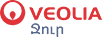 «ՎԵՈԼԻԱ ՋՈՒՐ» ՓԲԸ Փաստաթղթի համարը՝ ՈԱԱ_1Տարբերակ՝ V0.1_08/01/2020ԱՎՕ-Ի ՏԵԽՆԻԿԱԿԱՆ ԱՆՎՏԱՆԳՈՒԹՅԱՆ ՎԿԱՅԱԳՐԻ  փորձաքննության տեխնիկական առաջադրանքում կիրառվող  հիմնական հասկացություններըԱՎՕ-Արտադրական Վտանգավոր Օբյեկտ․1.1.1 ՔԼՈՐԱԿԱՅԱՆՆԵՐ,Օբյեկտներ, որտեղ մեկ օրվա ընթացքում պահվում և օգտագործվում է 20 կգ և ավելի քլոր` համաձայն Հայաստանի Հանրապետության կառավարության 2006 թվականի փետրվարի 16-ի «Վնասակար նյութերի սահմանաքանակները հաստատելու մասին» N 182-Ն որոշման: («Տեխնիկական անվտանգության ապահովման պետական կարգավորման մասին» Հայաստանի Հանրապետության օրենքի 6-րդ հոդվածի 1-ին մասի 1-ին կետի «ա» ենթակետ)1.1.2 ՄԵԿ ՏՈՆՆԱ ԵՎ ԱՎԵԼԻ ԲԵՌՆԱԲԱՐՁՈՒԹՅԱՄԲ ԱՄԲԱՐՁԻՉ ՍԱՐՔԱՎՈՐՈՒՄՆԵՐ ԵՎ ՄԵԽԱՆԻԶՄՆԵՐ Բեռնատար ամբարձիչ մեքենաներ, էլեկտրական և մեխանիկական տելֆեր, միահեծան ամբարձիչ սարքավորումներ։1.1.3 ԻՆՔՆԱԲԱՐՁԻՉ-ՄԱՆԻՊՈՒԼՅԱՏՈՐ ՀԱՐՄԱՐԱՆՔՈՎ ԿԱՀԱՎՈՐՎԱԾ ՀԵՂՈՒԿ ՔԼՈՐ ՏԵՂԱՓՈԽՈՂ ՄԵՔԵՆԱՆԵՐ։1․1․4 ԿԱԹՍԱՅԱՏՈՒՆ՝ ջրի՝ մինչև 1150 C (60 կՎտ և ավելի հզորության) և 1150 C-ից բարձր ջերմաստիճանի տակ աշխատող ջերմային կայանքներ։Տեխնիկական անվտանգության վկայագիր՝ Ընկերության կողմից ԱՎՕ-ի վերաբերյալ փաստաթուղթ է, որի մեջ արտացոլվում և ամփոփվում են տվյալներ ԱՎՕ-ում տեխնածին վթարների հավանականության, դրանց բնույթի ու մասշտաբների, աշխատողների, շրջակա բնակչության և միջավայրի վրա վտանգավոր գործոնների հնարավոր ազդեցության, դրանց կանխարգելման և վերացման համար նախատեսված միջոցառումների մասին.Տեխնիկական անվտանգության փորձաքննություն` գործունեություն, որի նպատակն է ուսումնասիրել և տալ եզրակացություն Ընկերության ԱՎՕ-ի տեխնիկական անվտանգության վկայագրի՝ տեխնիկական անվտանգության ոլորտի օրենսդրության պահանջներին համապատասխանության մասին։ԱՎՕ-ի վկայագրի փորձաքննությունը պետք է իրականացվի «Տեխնիկական անվտանգության ազգային կենտրոն» ՊՈԱԿ-ի և (կամ) Հայաստանի Հանրապետության կառավարության սահմանած կարգով հավատարմագրված և լիազոր մարմնի կողմից հաշվառված իրավաբանական անձանց (այսուհետ` ՀԱՎԱՏԱՐՄԱԳՐՎԱԾ ԱՆՁ) կողմից՝ ՀՀ գործող օրենսդրությամբ նախատեսվող ընթացակարգերով:ԱՎՕ-ի վկայագրի փորձաքննության եզրակացությունները պետք է փաստագրված լինեն ՀՀ արտակարգ իրավիճակների նախարարի 19-ը հոկտեմբերի 2011 թվականի  N108-Ն հրամանով հաստատված համապատասխան ձևով։Պատվիրատուն Կատարողին վճարում է փաստացի կատարված աշխատանքների համար:«ՎԵՈԼԻԱ ՋՈՒՐ» ՓԲԸՓաստաթղթի համարը՝ ՈԱԱ_2Տարբերակ՝ V0.1_08/01/2020ԱՎՕ-ԻԱՎՕ-ի տեխնիկական անվտանգության փորձաքննության տեխնիկական առաջադրանքում կիրառվող  հիմնական հասկացություններըԱՎՕ-ԻԱՎՕ-ի տեխնիկական անվտանգության փորձաքննության տեխնիկական առաջադրանքում կիրառվող  հիմնական հասկացություններըԱՎՕ-ԻԱՎՕ-ի տեխնիկական անվտանգության փորձաքննության տեխնիկական առաջադրանքում կիրառվող  հիմնական հասկացություններըԱՐՏԱԴՐԱԿԱՆ ՎՏԱՆԳԱՎՈՐ ՕԲՅԵԿՏԻ (ԱՎՕ) ՆԿԱՐԱԳԻՐԸԱՐՏԱԴՐԱԿԱՆ ՎՏԱՆԳԱՎՈՐ ՕԲՅԵԿՏԻ (ԱՎՕ) ՆԿԱՐԱԳԻՐԸԲաժին ԱՄեկ տոննա և ավելի բեռնաբարձությամբ ամբարձիչ սարքավորումներ և մեխանիզմներ։ Ընկերության կողմից փաստացի շահագործվող պոմպակայաններում, քլորակայաններում, ՋՄԿ-ներում, ԿՄԿ-ներում և այլ ՀՏԿ-ներում մոնտաժված մեկ տոննա և ավելի բեռնաբարձությամբ միահեծան ամբարձիչ կռունկները, տելֆերները, ինչպես նաև ամբարձիչ մեքենաները։ Բաժին Գ Հեղուկ քլորով շահագործվող քլորակայաններ։ Բաժին ԲՀեղուկ քլոր տեղափոխող ամբարձիչ մեքենաներ։Բաժին ԴԿաթսայատուն Ջրի՝ մինչև 1150 C (60 կՎտ և ավելի հզորության) և 1150 C-ից բարձր ջերմաստիճանի տակ աշխատող ջերմային կայանքներԱՎՕ-Ի ՏԵԽՆԻԿԱԿԱՆ ԱՆՎՏԱՆԳՈՒԹՅԱՆ ՓՈՐՁԱՔՆՆՈՒԹՅԱՆ ԱՇԽԱՏԱՆՔՆԵՐԱՎՕ-Ի ՏԵԽՆԻԿԱԿԱՆ ԱՆՎՏԱՆԳՈՒԹՅԱՆ ՓՈՐՁԱՔՆՆՈՒԹՅԱՆ ԱՇԽԱՏԱՆՔՆԵՐԱՎՕ-ի տեխնիկական անվտանգության փորձաքննությունը պետք է իրականացվի Պատվիրատուի կողմից սույն տեխնիկական առաջադրանքին կից Պլան-ժամանակացույցին համապատասխան:Պատվիրատուն իրավունք ունի սույն տեխնիկական առաջադրանքին կից Պլան-ժամանակացույցում փոփոխություններ կատարել, ելնելով աշխատանքների կազմակերպման առաջնահերթությունից և Ընկերության կառավարման գործընթացից բխող այլ պահանջներից:ԱՎՕ-ի տեխնիկական անվտանգության փորձաքննությունը պետք է իրականացվի «Տեխնիկական անվտանգության ազգային կենտրոն» ՊՈԱԿ-ի և (կամ) Հայաստանի Հանրապետության կառավարության սահմանած կարգով հավատարմագրված և լիազոր մարմնի կողմից հաշվառված իրավաբանական անձանց (այսուհետ` ՀԱՎԱՏԱՐՄԱԳՐՎԱԾ ԱՆՁ) կողմից:ԱՎՕ-ի տեխնիկական անվտանգության փորձաքննությունը պետք է իրականացվի ՀՀ կառավարության 22/09/2011թ. N 1359-Ն որոշմամբ սահմանված կարգով։ԱՎՕ-ի տեխնիկական անվտանգության փորձաքննությունը պետք է իրականացվի Պատվիրատուի կողմից սույն տեխնիկական առաջադրանքին կից Պլան-ժամանակացույցին համապատասխան:Պատվիրատուն իրավունք ունի սույն տեխնիկական առաջադրանքին կից Պլան-ժամանակացույցում փոփոխություններ կատարել, ելնելով աշխատանքների կազմակերպման առաջնահերթությունից և Ընկերության կառավարման գործընթացից բխող այլ պահանջներից:ԱՎՕ-ի տեխնիկական անվտանգության փորձաքննությունը պետք է իրականացվի «Տեխնիկական անվտանգության ազգային կենտրոն» ՊՈԱԿ-ի և (կամ) Հայաստանի Հանրապետության կառավարության սահմանած կարգով հավատարմագրված և լիազոր մարմնի կողմից հաշվառված իրավաբանական անձանց (այսուհետ` ՀԱՎԱՏԱՐՄԱԳՐՎԱԾ ԱՆՁ) կողմից:ԱՎՕ-ի տեխնիկական անվտանգության փորձաքննությունը պետք է իրականացվի ՀՀ կառավարության 22/09/2011թ. N 1359-Ն որոշմամբ սահմանված կարգով։ԼՐԱՑՈՒՑԻՉ ՊԱՀԱՆՋՆԵՐԼՐԱՑՈՒՑԻՉ ՊԱՀԱՆՋՆԵՐՓորձաքննության նպատակը՝ «Վեոլիա Ջուր» ՓԲԸ-ի կողմից «Տեխնիկական անվտանգության ապահովման պետական կարգավորման մասին» Հայաստանի Հանրապետության օրենքի պահանջների ապահովումն է։ԱՎՕ-ի տեխնիկական անվտանգության փորձաքննությունների անցկացման հետ կապված բոլոր ծախսերը (Երևանում և ՀՀ մարզերում գտնվող Պատվիրատուի ԱՎՕ-ների գտնվելու վայր մեկնելը, փորձաքննության համար նախատեսվող սարքավորումների և այլ նյութերի ապահովումը)  իրականացվում է Կատարողի կողմից` իր միջոցներով և հաշվին:ԱՎՕ-ների փորձաքննության եզրակացությունները պետք է փաստագրված լինեն ՀՀ արտակարգ իրավիճակների նախարարի 19-ը հոկտեմբերի 2011 թվականի  N108-Ն հրամանով հաստատված համապատասխան ձևով։Պատվիրատուն Կատարողին վճարում է փաստացի կատարված աշխատանքների համար:Փորձաքննության նպատակը՝ «Վեոլիա Ջուր» ՓԲԸ-ի կողմից «Տեխնիկական անվտանգության ապահովման պետական կարգավորման մասին» Հայաստանի Հանրապետության օրենքի պահանջների ապահովումն է։ԱՎՕ-ի տեխնիկական անվտանգության փորձաքննությունների անցկացման հետ կապված բոլոր ծախսերը (Երևանում և ՀՀ մարզերում գտնվող Պատվիրատուի ԱՎՕ-ների գտնվելու վայր մեկնելը, փորձաքննության համար նախատեսվող սարքավորումների և այլ նյութերի ապահովումը)  իրականացվում է Կատարողի կողմից` իր միջոցներով և հաշվին:ԱՎՕ-ների փորձաքննության եզրակացությունները պետք է փաստագրված լինեն ՀՀ արտակարգ իրավիճակների նախարարի 19-ը հոկտեմբերի 2011 թվականի  N108-Ն հրամանով հաստատված համապատասխան ձևով։Պատվիրատուն Կատարողին վճարում է փաստացի կատարված աշխատանքների համար:ՈՐԱԿԻ, ԱՌՈՂՋՈՒԹՅԱՆ ԵՎ ԱՆՎՏԱՆԳՈՒԹՅԱՆ ԾԱՌԱՅՈՒԹՅՈՒՆ Փաստաթղթի համարը՝ ՈԱԱ_2Տարբերակ՝ V0.1_08/01/2020Հ/հԱՎՕ-ի տեսակըՓՈՐՁԱՔՆՆՈՒԹՅԱՆ ԵՆԹԱԿԱՓՈՐՁԱՔՆՆՈՒԹՅԱՆ ԵՆԹԱԿԱՀ/հԱՎՕ-ի տեսակըՓաստացի գրանցված ԱՎՕ-երի քանակը (օբյեկտ)Կանխատեսվող ԱՎՕ-երի քանակը (օբյեկտ)1Քլորակայան66212Քլոր տեղափոխող ամբարձիչ մեքենա303Ամբարձիչ մեքենա704Ամբարձիչ սարքավորումներ/տելֆեր*63105Կաթսայատուն40ԸՆԴԱՄԵՆԸԸՆԴԱՄԵՆԸ14331Հ/ՀՓորձաքննության ենթակա ԱՎՕ-ները*Քանակը2020 թվական2020 թվական2020 թվական2020 թվական2020 թվական2020 թվականՆշումներՀ/ՀՓորձաքննության ենթակա ԱՎՕ-ները*ՔանակըI եռամսյակI եռամսյակIIեռամսյակIIեռամսյակIII եռամսյակIV եռամսյակՆշումներ1․ԱՎՕ-ների տեխանվտանգության վկայագրեր*31Կանխատեսվող2.1Հեղուկ քլորով շահագործվող քլորակայաններ66264Փաստացի շահագործվող2.2Հեղուկ քլորով շահագործվող քլորակայաններ21Կանխատեսվող3․Քլոր տեղափոխող  ամբարձիչ մեքենա33Փաստացի շահագործվող4․Ամբարձիչ մեքենա77Փաստացի շահագործվող5.1Ամբարձիչ սարքավորումներ/տելֆերներ631845Փաստացի շահագործվող5.2Ամբարձիչ սարքավորումներ/տելֆերներ10Կանխատեսվող6․Կաթսայատուն44Փաստացի շահագործվողՀ/հԱՎՕ-ի տեսակըԻրականացվող աշխատանքի նկարագիրըՔանակըՄիավոր գինԸնդհանուր գին1Հեղուկ քլորով շահագործվող քլորակայան*ԱՎՕ-ների Ռեեստրում գրանցում,
ԱՎՕ-ի վկայականի ստացում,
ԱՎՕ-ի տեխանվտանգության փորձաքննություն872Քլոր տեղափոխող մեքենաԱՎՕ-ների Ռեեստրում գրանցում,
ԱՎՕ-ի վկայականի ստացում,
ԱՎՕ-ի տեխանվտանգության փորձաքննություն33Ամբարձիչ մեքենաԱՎՕ-ների Ռեեստրում գրանցում,
ԱՎՕ-ի վկայականի ստացում,
ԱՎՕ-ի տեխանվտանգության փորձաքննություն74Ամբարձիչ սարքավորումներ/տելֆերԱՎՕ-ների Ռեեստրում գրանցում,
ԱՎՕ-ի վկայականի ստացում,
ԱՎՕ-ի տեխանվտանգության փորձաքննություն735ԿաթսայատունԱՎՕ-ների Ռեեստրում գրանցում,
ԱՎՕ-ի վկայականի ստացում,
ԱՎՕ-ի տեխանվտանգության փորձաքննություն45ՎկայագիրՎկայագրերի փորձաքննության եզրակացությունների տրամադրում31ԸնդամենըԸնդամենըԸնդամենըԸնդամենըԸնդամենը